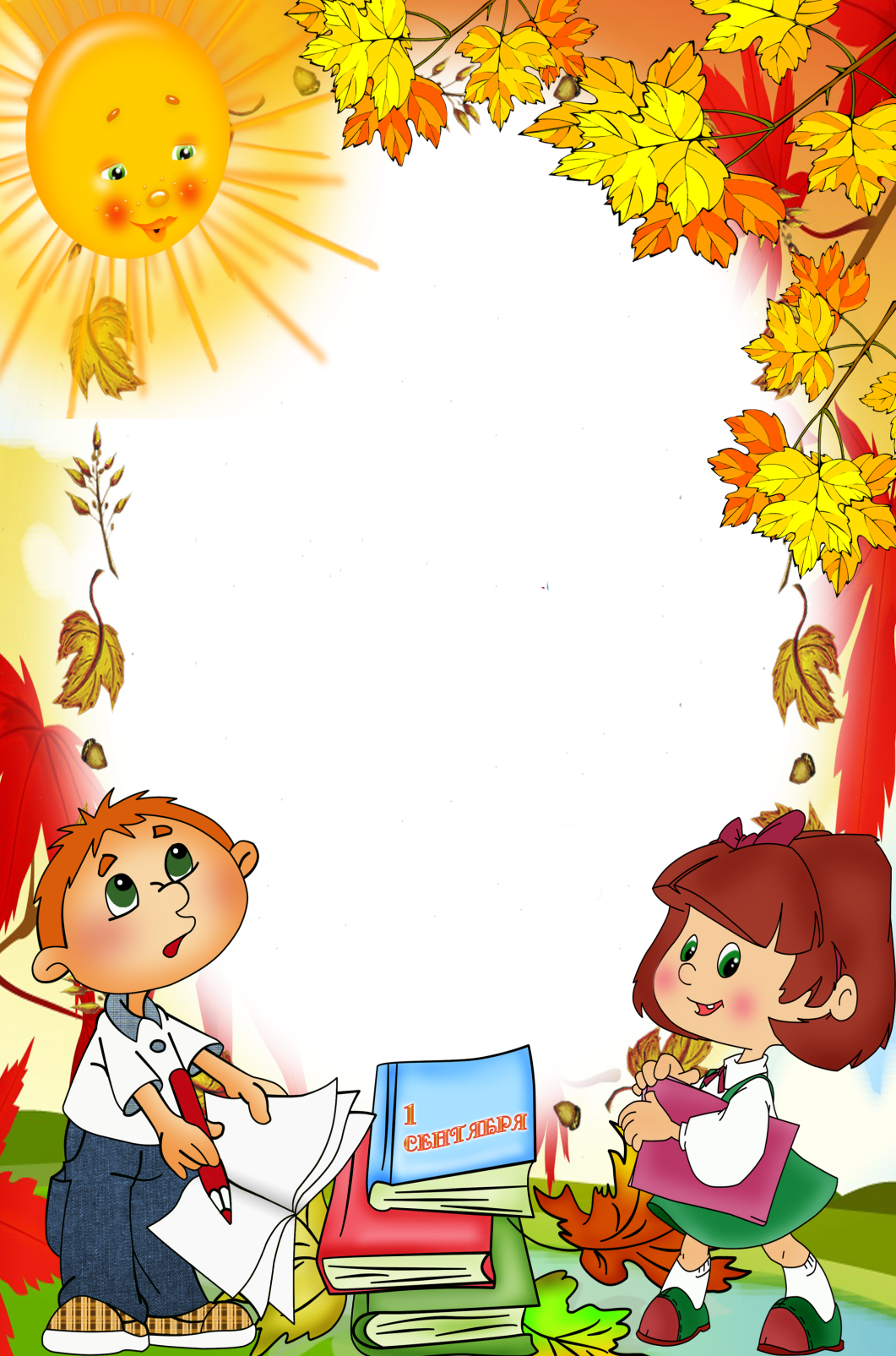 Кругошкольное путешествие «Учиться надо весело!»В день знаний наши читатели стали участниками экспересс-викторины «Настроенье на Ура!».
Ребята отвечали на шуточные вопросы, школьной тематики и за это получали призы-сюрпризы.
 Внимание школьников привлекла книжная выставка «Первосентябрьский калейдоскоп», где были представлены книги в помощь учебному процессу, а также веселые рассказы и истории из школьной жизни. Все участники мероприятия получили заряд хорошего настроения, поздравления и пожелания.